Associated Student Government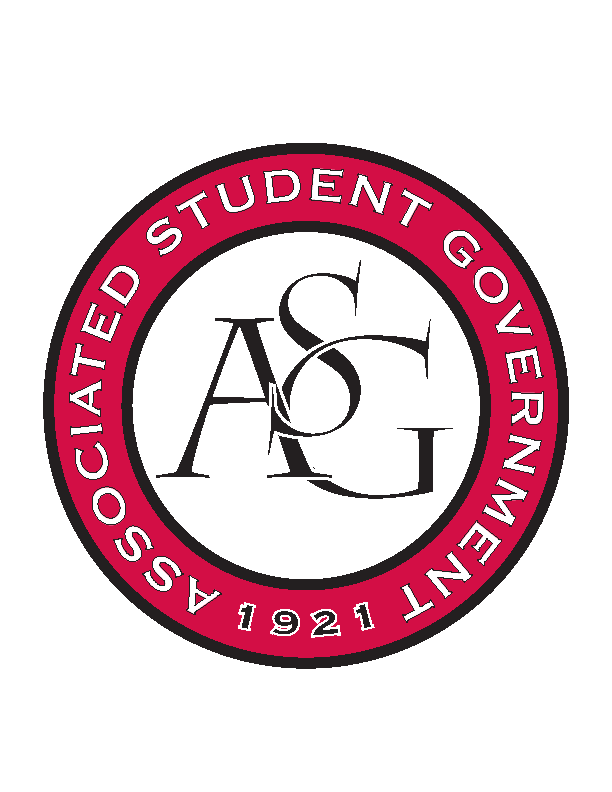 Office of Financial Affairs Meeting AgendaApril 19, 2018Call To Order Roll Call Approval of the MinutesAppealsAudit ReportsOld BusinessPhi Sigma RhoUARK GamingGreek Life Budget Portal - Zeta Phi Beta - Regional Conference Greek Life Budget Portal - Zeta Phi Beta - Admin FundsInternational Justice Mission at the University of ArkansasTheta TauNew BusinessAlpha Epsilon DeltaBiological Engineering Student ClubGreek Life Budget Portal - Zeta Phi Beta - Regional Conference ALPFAFull Stomachs Clean FeetElectrochemical Society - University of Arkansas student chapterAnnouncementsRemember to do audits!Adjournment 